RENCANA PEMBELAJARAN SEMESTER ( RPS )MATA KULIAH  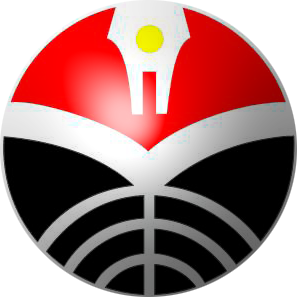 Dr. H. Odo Fadloeli, M.ALicense : 07128027058PROGRAM STUDI PENDIDIKAN BAHASA  INGGRISFAKULTAS PENDIDIKAN BAHASA DAN SENI5.Deskripsi Rencana Pembelajaran  6. Daftar Rujukan FADLOELY, Odo ( 2007 ). Phonological Exercises.  Bandung : English Department, FPBS  UPILADEFOGED, Peter ( 1982 ). A Course in Phonetics. New York : Harcourt Brace Jovanovich, Inc.LANGACKER, Ronald W. ( 1973 ). Language and Its Structure. New York : Harcourt Brace Jovanovich, Inc.O’GRADY, William ….[et.al.] ( 1987 ). Contemporay Linguistics. London : Coppclark PitmanSLOAT, Clarence …[et.al.] ( 1978 ). Introduction to Phonology. Englewood : Prentice Hall, Inc. 7. Lampiran Lampiran 1. Bahan AjarLampiran 2 Instrumren Penilaian RENCANA PEMBELAJARAN SEMESTERNo.Dok   :RENCANA PEMBELAJARAN SEMESTERRevisi:MATA KULIAH PHONETICS AND PHONOLOGY Tanggal:MATA KULIAH PHONETICS AND PHONOLOGY Halaman:Dibuat Oleh : ………………………….NIP : …………………...Dibuat Oleh : ………………………….NIP : …………………...Dibuat Oleh : ………………………….NIP : …………………...Diperiksa Oleh : ………………………….NIP : …………………...Disetujui Oleh :………………………….NIP : …………………...Disetujui Oleh :………………………….NIP : …………………...Disetujui Oleh :………………………….NIP : …………………...DosenDosenDosenTPK ProdiKetua DepKetua DepKetua Dep1. Identitas Mata kuliah Nama Program StudiNama Mata KuliahKode Mata KuliahKelompok Mata KuliahBobot sksJenjangSemesterPrasyaratStatus ( wajib / pilihanNama dan Kode dosen::::::::::            RENCANA PEMBELAJARAN SEMESTERPendidikan Bahasa InggrisPhoneyics and PhonologyIG. 305……………………………………..2 sksEnglish Education / S.1 ( Undergraduate ) ……………………………………………………………………….………………………………Dr. H. Odo Fadloeli, M.A / License : 07128027058            RENCANA PEMBELAJARAN SEMESTERPendidikan Bahasa InggrisPhoneyics and PhonologyIG. 305……………………………………..2 sksEnglish Education / S.1 ( Undergraduate ) ……………………………………………………………………….………………………………Dr. H. Odo Fadloeli, M.A / License : 07128027058            RENCANA PEMBELAJARAN SEMESTERPendidikan Bahasa InggrisPhoneyics and PhonologyIG. 305……………………………………..2 sksEnglish Education / S.1 ( Undergraduate ) ……………………………………………………………………….………………………………Dr. H. Odo Fadloeli, M.A / License : 07128027058            RENCANA PEMBELAJARAN SEMESTERPendidikan Bahasa InggrisPhoneyics and PhonologyIG. 305……………………………………..2 sksEnglish Education / S.1 ( Undergraduate ) ……………………………………………………………………….………………………………Dr. H. Odo Fadloeli, M.A / License : 07128027058            RENCANA PEMBELAJARAN SEMESTERPendidikan Bahasa InggrisPhoneyics and PhonologyIG. 305……………………………………..2 sksEnglish Education / S.1 ( Undergraduate ) ……………………………………………………………………….………………………………Dr. H. Odo Fadloeli, M.A / License : 071280270582. Deskripsi Mata Kuliah …………………………………………………………………………………………………………………………………………………………………………………………………………………………………………………………………………………………………………………………………………………………………………………………………………………………………………………………………………………………………………………………………………………………………………………………………………………………………………………………………………………………………………………………………………………………………………………3. Capaian Pembelajaran Program Studi yang dirujuk ( CPPS ) ……..lihat SKPI Prodi…………………………………………………..…………………………………………………….…………………………………………………..…………………………………………………….4. Capaian Pembelajaran Mata Kuliah ( CPM )……..nomor CPM harus mengikuti CPPS yang dirujuk……………………………………….……………………………………….…………………………………………………………………………………..Pert.1Indikator CapaianPembelajaranMata KuliahBahan KajianBentuk PembelajaranWaktuTugas dan PenilaianRujukan1.Introduction to branches of linguistic scienceTo enable the students to understand all branches of linguistics in general Introducing all the linguistics science , including phonetics and phonologyShort quiz Language and Its Structure.  R.W. Langacker, 1973, Ch.32.Articulator phonetics : The vocal organs and places of articulation To make the students get familiar with the vocal organs and their functionsThe teacher introduces all the vocal organs functioning to produce speech sounds.Oral exercises A Course in Phonetic. Ladefoged, Peter. 1982, Ch.1Pert.1Indikator CapaianPembelajaranMata KuliahBahan KajianBentuk PembelajaranWaktuTugas dan PenilaianRujukan3.Articulator phonetics : Manners of articulation The students are able to create all the manners of articulation The students are focusing on the manner of each sound articulation Oral exercisesIntroduction to Phonology. Sloat…[et.al.] 1978, Ch.34.The articulation of vowel sound, diphthongs and triphthongs The students are able to produce vowels, diphthongs and triphthongs of EnglishThe students are figuring out the distinction between those soundsOral exercisesIntroduction to Phonology. Sloat…[et.al.] 1978, Ch.25.Supra-segmental : stress and intonation They are able to use stress and intonation correctly The teacher gives the model on using the stress and intonationOral exercisesIntroduction to Phonology. Sloat…[et.al.] 1978, Ch.56.Phonetics transcription  consonants : voiced versus voiceless consonants The students are able to transcribe voiced and voiceless English consonant The students are doing phonetics scripts correctly and accurately Oral and written exercises A Course in Phonetic. Ladefoged, Peter. 1982, Ch.27.Consonant and vowel charts The students are able to draw the charts of English consonants and vowelsThe students are learning the phonemes by drawing chartsDrawing and placing exercisesA Course in Phonetic. Ladefoged, Peter. 1982, Ch.18.Naming all the segmental phonemes : e.q.  : /t/ voiceless alveolar stop consonant The students are able to specifically name all the English phonemes The students are naming each phoneme following model by the lecturerOral exercisesIntroduction to Phonology. Sloat…[et.al.] 1978 UJIAN TENGAH SEMESTERUJIAN TENGAH SEMESTERUJIAN TENGAH SEMESTERUJIAN TENGAH SEMESTERUJIAN TENGAH SEMESTERUJIAN TENGAH SEMESTERUJIAN TENGAH SEMESTER9.Coarticulation , palatography, affricates, nasals & approximants  The students are able to produce the sound associated with them correctly The students learn those articulator processes guided by the lecturerOral exercises A Course in Phonetic. Ladefoged, Peter. 1982, Ch.3Pert.1Indikator CapaianPembelajaranMata KuliahBahan KajianBentuk PembelajaranWaktuTugas dan PenilaianRujukan10.Vowel quality, tense versus lax vowels  The  students are able to distinguish the tense vowels and lax vowel  The students are learning the quality distinction between tense and lax vowelsOral exercises A Course in Phonetic. Ladefoged, Peter. 1982, Ch.411.Syllables : open versus closed syllables The students are able to use English syllables correctly ( both closed and open )The students are identifying open syllables from close ones Making syllables Introduction to Phonology. Sloat…[et.al.] 1978, Ch.412.Strong versus weak forms The students are able to distinguish and use strong forms and weak form contrastively  The students are focusing themselves on strong vs weak forms  Oral exercises A Course in Phonetic. Ladefoged, Peter. 1982, Ch.513.Distinctive features The students are apt at using those phonological features correctly  The students learning all the features of each phoneme Putting the plus min features on each phoneme Introduction to Phonology. Sloat…[et.al.] 1978, Ch.614.Degrees of stress, sentence stress The students are able to distinguish sentence stress from word stress The students are trying to read / speak with sentence stress correctly Oral exercisesIntroduction to Phonology. Sloat…[et.al.] 1978, Ch.515.Acoustic phonetics : sound waves, pitch & frequency The students are able to distinguish acoustic phonetics from articulatory phonetics They are learning acoustic features Identifying acoustic features Introduction to Phonology. Sloat…[et.al.] 1978, Ch.816.Rules of phonology To enable the students to make rules  phonology The students are practicing rule formulation Test on rule writing formulation Introduction to Phonology. Sloat..[et.al.] 1978, Ch.10UJIAN AKHIR SEMESTERUJIAN AKHIR SEMESTERUJIAN AKHIR SEMESTERUJIAN AKHIR SEMESTERUJIAN AKHIR SEMESTERUJIAN AKHIR SEMESTERUJIAN AKHIR SEMESTER